OPERAZIONI PER CARICARE I VERBALI DEL CdC SU ARGO E PRESA VISIONE DEI DOCENTII coordinatori di classe dovranno creare una versione dei verbali in pdf da condividere con il CdC .ProceduraMENU’                       BACHECA                     GESTIONE BACHECA                                                  Disponibile fino al 31 Agosto 2021  Descrizione     Verbale …………………    Categoria     cliccare sulla classe a cui è riferito il verbale     SEZIONE                       	                                                                     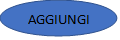 FILE                     	Descrizione      Verbale…………..                                                                              SEZIONE                                                      Classe a cui destinare il messaggio                            classe di riferimento       D    DOCENTI          spuntare                Presa visione          I docenti del CdC troveranno su Bacheca di Home del loro registro elettronico messaggi con richiesta presa visione.